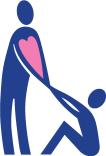  
sociálních služeb na OtrokovickuZápis z jednání pracovní skupiny Zdravotně postiženíkomunitního plánování sociálních služeb na OtrokovickuDatum a místo konání: 15. 11. 2011 v KD Trávníky, DPS Hlavní 1161Přítomni: dle prezenční listinyProgram:Informace o průběhu KPSS od posledního jednání pracovní skupiny.Informace o tvorbě krajského Střednědobého plánu rozvoje sociálních služeb na období 2013-14.Dokončení návrhů projektových záměrů pro 2. Komunitní plán. Různé (podněty).Výstupy ze semináře „Nekalé obchodní praktiky (nejen) vůči seniorům“Výsledek ocenění „Pracovník roku v sociálních službách“Pravidla pro uveřejňování článků o sociálních službách v Otrokovických novináchKalendář sociálních služeb na Otrokovicku na r. 2012Řešení podnětůInformace o průběhu KPSS od posledního jednání pracovní skupiny1.11. se uskutečnila vernisáž výstavy Carpe diem anebo Ze života seniorů a lidí se zdravotním postižením – k vidění do konce listopadu v 1. patře 1. budovy  dále bude výstava na Charitním domově, Senioru.Probíhá školení poskytovatelů a pečujících osob - 11.11 – Principy sdílené péče, poradenství v oblasti zaměstnanosti, 14.11. – Prevence syndromu vyhoření, 28.-29.11.a 5.-6.11 -  Zvládání probl. chování uživatelůZpracováváme dokument 2. komunitní plán sociálních služeb na Otrokovicku získala 3. místo v soutěži hodnotící společenský život v obci, cena: 500.000 Kč dotaceStarosta obce Žlutava Ing. Kolář získal titul Starosta r. 2011, cena: 250.000 KčCharita oslavila 20. výročí.Informace o krajském plánování sociálních služeb, projektové záměry KPSS do krajského plánu 2012-2014 a jejich priorityProběhlo posouzení projektových záměrů na r. 2013-14 a nově vzniklých služeb koordinátory KPSS, zpracovatelským týmem, týmem pro dohodu.Proběhlo veřejné připomínkování – za  celkem 36 připomínek, z toho 10 bylo zamítnuto, resp.vysvětleno a jak bylo naloženo se zbývajícími 26, nevíme. Výsledek: Žádosti o zařazení do sítě:Vznik: schváleno Dluhové poradenství zařazeno s úvazkem 1,1 Rozšíření: neřešilo se rozšíření PS SENIOR, ADS, TPS, TSR, Dluhové poradenství; Projektové záměry 2013-14: S finanční podporou (kategorie B): DZR SENIOR, Podpora samostatného bydleníBez finanční podpory (kategorie C): OS Naděje, NDC, AD pro muže, ženy a páry schválena „organizační změna“ K centra ONYXuneschválen jedině vznik DZR pro dospělé s poruchami chování (řešeno v systémových prioritách – mapování potřeb, poté lze řešit v rámci tvorby AP)Dokončení  vygenerování návrhů projektových záměrů pro 2. Komunitní plánČlenové PS dostali v písemné formě tabulky s prioritami a formulovali popis projektu . Různé Výsledek ocenění „Pracovník roku v sociálních službách Zlínského kraje 2011“Pracovníkem roku je paní Iveta Bláhová z  slavnostní vyhlášení proběhne 14.11. v 15h v Baťově vilePravidla pro uveřejňování článků o sociálních službách v Otrokovických novináchObecné zásady:K otištění mají největší šanci záležitosti, které zajímají 90% veřejnosti, ne jednotlivce.Kromě toho je nutné snažit se prodat svoji činnost atraktivní formou. Současné články, které dostáváme, jsou „nezáživné“, suše popisují službu či aktivity, čtenáře neupoutají. Nejde je k otištění přepisovat, na to není čas - spolupráce se studenty??? – probrat s OŠKČlánky je nutné psát ve třetí osobě (ne – my poskytujeme tyto služby..., ale např. Naděje, Charita, Samaritán, SENIOR B... poskytuje tyto služby...).Používat dynamické prvky, příklady z praxe, citace klientů, rodinných příslušníků klientů, zaměstnanců, ředitele apod. Např.: Tyto služby si chválí také uživatelka XY a uvádí: „Citace uživatelky XY.“ Uvádět konkrétní příběhy lidí, osobností. Přínosem článku je i fotografie uživatele v situaci, která se vztahuje ke článku; nefotit ale jen samotnou budovu nebo pokoj, vždy je nejdůležitější člověk; fotografii nevkládat do textu, ale jako přílohu. Vždy se pod článkem podepsat. Možnost rozšíření ON o „sociální přílohu“:vložení listu znamená navýšení nákladů na tisk a na poštu - částku je schopen upřesnit pan Kratochvílv případě schválení projektu KPSS (?, jiného projektu?) by se dala příloha hradit z dotace - zajistit realizaci v případě schválení projektu (záleží na nákladech a možnostech projektu)od nového roku budou mít Otrokovice své televizní vysílání, kde by mohla být možnost prezentace otrokovických poskytovatelů SSL  dala by se využít i tzv. textová smyčka, kde bychom uvedli údaje o službách a poskytovatelích, které by se v pravidelných intervalech opakovaly Kalendář sociálních služeb na Otrokovicku na r. 2012Připravujeme Kalendář na r. 2012, chceme zde propagovat i činnost KPSS, byla provedena hromadná fotografie.Podnět: - problém heren u obchodu Jana na tržnici na Havlíčkově. Herny nesmí být u školy apod., je zakázán provoz automatů v budovách města. Má být zákon, který by umožňoval městům větší pravomoc. Zatím byl schválen zákon, který městu spíše pohoršuje.- Bezbariérové spoje – někdy jedou dva za sebou a pak třeba 2 hodiny žádný. Dát alespoň každou hodinu jeden BB spoj. – předáno Mgr. Krystyníkové- čím více léků jednoho druhu se bere na předpis, tím jsou dražší. Zjistit informace od pojišťovny / lékaře / lékárníka, jak je to možné – domluveny lékárny, mají stanoveny takový poplatek za každé balení na receptu-   Senioři chtějí, aby v ON byly publikovány články o sociálních službách- semafory ve městě – nechat stávající režim- bankomat u hotelu Atrium není bezbariérový, není pro vozíčkáře- Tlumačov – kromě pošty zde není nikde bezbariérový přístup, WC na KIS sice bezbariérový, ale není možno s vozíkem, škola má plošinu jen v jedné budově, druhá budova ne(kdyby zde byl výtah a ne plošina, bylo by to lepší)- zákon o dobrovolnictví . probíhalo připomínkování k možné změně zákona- Otrokovice Beseda – přístupná pro vozíčkáře, z hlavního vstupu se dostanou do přízemí, kde je výtah pro vozíčkáře, takže celé druhé patro je bezbariérové, balkón přístupný není23. 11. 2011Zapsala: Ing. Zdeňka Šauerová